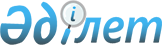 Об очередном призыве граждан 1985-1994 годов рождения на срочную воинскую службу весной-осенью 2012 года
					
			Утративший силу
			
			
		
					Постановление акимата Кобдинского района Актюбинской области от 2 апреля 2012 года № 51. Зарегистрировано Департаментом юстиции Актюбинской области 9 апреля 2012 года № 3-7-140. Утратило силу в связи с истечением срока применения - (письмо аппарата акима Кобдинского района Актюбинской области от 28 января 2013 года № 124)      Сноска. Утратило силу в связи с истечением срока применения - (письмо аппарата акима Кобдинского района Актюбинской области от 28.01.2013 № 124).      

В соответствии с Указом Президента Республики Казахстан от 1 марта 2012 года № 274 «Об увольнении в запас военнослужащих срочной воинской службы, выслуживших установленный срок воинской службы, и очередном призыве граждан Республики Казахстан на срочную воинскую службу в апреле-июне и октябре-декабре 2012 года», постановлением Правительства Республики Казахстан от 12 марта 2012 года № 326 «О реализации Указа Президента Республики Казахстан от 1 марта 2012 года № 274 «Об увольнении в запас военнослужащих срочной воинской службы, выслуживших установленный срок воинской службы, и очередном призыве граждан Республики Казахстан на срочную воинскую службу в апреле-июне и октябре-декабре 2012 года», со статьей 27 Закона Республики Казахстан от 16 февраля 2012 года № 561-IV «О воинской службе и статусе военнослужащих», со статьей 31 Закона Республики Казахстан от 23 января 2001 года № 148 «О местном государственном управлении и самоуправлении в Республике Казахстан» акимат района ПОСТАНОВЛЯЕТ:



      1. Государственному учреждению «Отдел по делам обороны Кобдинского района» провести призыв граждан на срочную воинскую службу в Вооруженные Силы Республики Казахстан в апреле-июне и октябре-декабре 2012 года граждан мужского пола, которым ко дню призыва исполняется 18 лет и не имеющих права на отсрочку от призыва, а также граждан, утративших право на отсрочку.



      2. Образовать призывную комиссию согласно приложению.



      3. Расходы, в связи с выполнением мероприятий, по проведению призыва, осуществляются за счет средств местного бюджета.



      4. Рекомендовать:



      1) государственному казенному коммунальному предприятию «Кобдинская Центральная районная больница» (по согласованию) провести мероприятия по призыву;



      2) отделу внутренних дел Кобдинского района (по согласованию) осуществлять розыск и задержание лиц, уклоняющихся от выполнения воинской обязанности.



      5. Акимам аульных округов, руководителям предприятий, учреждений, организаций и учебных заведений обеспечить оповещение призывников о вызове их на призывной пункт и своевременное прибытие лиц по вызову.



      6. Государственному учреждению «Отдел по делам обороны Кобдинского района» (Сансызбаев М.) представить информацию о результатах призыва акиму района к 5 июля 2012 года и к 5 января 2013 года.



      7. Контроль за выполнением настоящего постановления возложить на заместителя акима района Елеусинову Б. и начальника государственного учреждения «Отдел по делам обороны Кобдинского района» Сансызбаева М.



      8. Настоящее постановление вводится в действие по истечении десяти календарных дней после первого официального опубликования.         Аким района                              А. Джусибалиев

Приложение

к постановлению акимата района

от 2 апреля 2012 г. № 51 СОСТАВ

районной призывной комиссии      Елеусинова Булбул         Заместитель акима района,

      Ораковна                  председатель комиссии,      Сансызбаев Мирбек         Начальник отдела по делам

      Мухтарович                обороны Хобдинского района,

                                заместитель председателя

                                комиссии; Членов комиссии:      Абдыгали Орыналы          Заместитель начальника 

      Аметұлы                   районного отдела внутренних

                                дел      Жакиев Жолдыбек           Заместитель главного врача

      Асылбекұлы                центральная районная

                                больница, председатель

                                медицинской комиссии;      Шантасова Жанат           медсестра центральная

      Серіккаликызы             районная больница,

                                секретарь комиссии.
					© 2012. РГП на ПХВ «Институт законодательства и правовой информации Республики Казахстан» Министерства юстиции Республики Казахстан
				